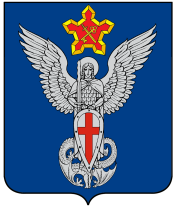 АдминистрацияЕрзовского городского поселенияГородищенского муниципального районаВолгоградской области403010, р.п. Ерзовка, ул. Мелиоративная, дом 2,  тел/факс: (84468) 4-78-78, 4-79-15П О С Т А Н О В Л Е Н И Еот  18 июня 2019 года                 № 220Об утверждении Положения «О порядке осуществления муниципального контроля в области торговой деятельности на территории Ерзовского городского поселения» В соответствии с Федеральным законом от 26.12.2008г № 294-ФЗ «О защите прав юридических лиц и индивидуальных предпринимателей при осуществлении государственного контроля (надзора) и муниципального контроля», Устава Ерзовского городского поселенияПОСТАНОВЛЯЮ:1. Утвердить Положения «О порядке осуществления муниципального контроля в области торговой деятельности на территории Ерзовского городского поселения» 2. Настоящее постановление вступает в силу со дня его официального опубликования.3. Контроль за исполнением настоящего постановления оставляю за собой.Заместитель Главы Ерзовского городского поселения                                     В.Е. ПоляничкоУтвержден Постановлением администрации Ерзовского городского поселенияот 18.06.2019 №220Положениео порядке осуществления муниципального контроля в области торговой деятельности на территории Ерзовского городского поселенияСтатья 1. Общие положения1. 	Положение о порядке осуществления муниципального контроля в области торговой деятельности на территории Ерзовского городского поселения (далее - Положение) разработано в соответствии с Федеральными законами от 06.10.2003 N 131-ФЗ "Об общих принципах организации местного самоуправления в Российской Федерации", от 28.12.2009 N 381-ФЗ "Об основах государственного регулирования торговой деятельности в Российской Федерации", от 22.11.1995 N 171-ФЗ "О государственном регулировании производства и оборота этилового спирта, алкогольной и спиртосодержащей продукции и об ограничении потребления (распития) алкогольной продукции", от 30.12.2006 N 271-ФЗ "О розничных рынках и о внесении изменений в Трудовой кодекс Российской Федерации", от 26.12.2008 N 294-ФЗ "О защите прав юридических лиц и индивидуальных предпринимателей при осуществлении государственного контроля (надзора) и муниципального контроля" (далее - Федеральный закон N 294-ФЗ), Уставом Ерзовского городского поселения  и регулирует осуществление муниципального контроля в области торговой деятельности на территории Ерзовского городского поселения.2. Под муниципальным контролем в области торговой деятельности на территории Ерзовского городского поселения понимается деятельность Администрации Ерзовского городского поселения по организации и проведению проверок соблюдения юридическими лицами и индивидуальными предпринимателями требований, установленных муниципальными правовыми актами, а также требований, установленных федеральными законами, законами Волгоградской  области и принятыми в соответствии с ними муниципальными правовыми актами (далее - обязательные требования), а также по организации и проведению мероприятий по профилактике нарушений обязательных требований в области торговой деятельности (далее - муниципальный контроль).3. Целью муниципального контроля является предупреждение, выявление и пресечение нарушений требований законодательства в области торговой деятельности на территории Ерзовского городского поселения.4. Органом муниципального контроля является Администрация Ерзовского городского поселения (далее - Администрация).Перечень должностных лиц, уполномоченных осуществлять муниципальный контроль (далее - должностные лица Администрация), утверждается постановлением Администрации Ерзовского городского поселения.5. Муниципальный контроль осуществляется во взаимодействии с органами государственного контроля (надзора) в соответствующей сфере деятельности, федеральными органами исполнительной власти, органами исполнительной власти Волгоградской области, организациями независимо от организационно-правовых форм и форм собственности.6. Основные понятия и термины, используемые в настоящем Положении, применяются в значениях, определенных Федеральным законом N 294-ФЗ.7. Последовательность административных действий и процедур при осуществлении муниципального контроля определяется административным регламентом исполнения муниципальной функции по осуществлению муниципального контроля в области торговой деятельности на территории Ерзовского городского поселения, утвержденным постановлением Администрации Ерзовского городского поселения (далее - административный регламент).Статья 2. Организация и осуществление муниципального контроля в области торговой деятельности
1. Проведение муниципального контроля осуществляется посредством мероприятий, направленных на профилактику нарушений обязательных требований, мероприятий по контролю без взаимодействия с юридическими лицами, индивидуальными предпринимателями, а также плановых и внеплановых проверок в порядке и с соблюдением процедур, установленных Федеральным законом N 294-ФЗ.2. Проверки проводятся на основании распоряжения Администрации Ерзовского городского поселения по форме, установленной Приказом Министерства экономического развития Российской Федерации от 30.04.2009 N 141 "О реализации положений Федерального закона "О защите прав юридических лиц и индивидуальных предпринимателей при осуществлении государственного контроля (надзора) и муниципального контроля" (далее - Приказ Минэкономразвития РФ N 141).3. Предметом плановой проверки в области торговой деятельности является соблюдение юридическими лицами и индивидуальными предпринимателями в процессе осуществления торговой деятельности обязательных требований.4. Плановые проверки проводятся не чаще чем один раз в три года на основании Ежегодного плана проведения плановых проверок юридических лиц и индивидуальных предпринимателей (далее - Ежегодный план). Проекты Ежегодных планов разрабатываются в соответствии с Постановлением Правительства Российской Федерации от 30.06.2010 N 489 "Об утверждении Правил подготовки органами государственного контроля (надзора) и органами муниципального контроля ежегодных планов проведения плановых проверок юридических лиц и индивидуальных предпринимателей".5. Основанием для включения в Ежегодный план проверок является истечение 3 лет со дня:5.1. государственной регистрации юридического лица и индивидуального предпринимателя;5.2. окончания проведения последней плановой проверки юридического лица и индивидуального предпринимателя;5.3. начала осуществления юридическим лицом и индивидуальным предпринимателем предпринимательской деятельности в соответствии с представленным в уполномоченный Правительством Российской Федерации в соответствующей сфере федеральный орган исполнительной власти уведомлением о начале осуществления отдельных видов предпринимательской деятельности в случае выполнения работ или предоставления услуг, требующих представления указанного уведомления.6. О проведении плановой проверки юридическое лицо, индивидуальный предприниматель, осуществляющие торговую деятельность, уведомляются в порядке и в сроки, установленные статьей 9 Федерального закона N 294-ФЗ.7. Предметом внеплановой проверки в области торговой деятельности является соблюдение юридическими лицами и индивидуальными предпринимателями в процессе осуществления деятельности обязательных требований, выполнение предписаний органа муниципального контроля, проведение мероприятий по предотвращению причинения вреда жизни, здоровью граждан, вреда животным, растениям, окружающей среде, по обеспечению безопасности государства, по предупреждению возникновения чрезвычайных ситуаций природного и техногенного характера, по ликвидации последствий причинения такого вреда.8. Основанием для проведения внеплановой проверки является:8.1. истечение срока исполнения юридическим лицом и индивидуальным предпринимателем ранее выданного предписания об устранении выявленных нарушений;8.2. поступление в орган муниципального контроля обращения (заявления) гражданина, юридического лица, индивидуального предпринимателя, информации от органов государственной власти, органов местного самоуправления, из средств массовой информации о следующих фактах:- возникновение угрозы причинения вреда жизни, здоровью граждан, вреда животным, растениям, окружающей среде, безопасности государства, а также угрозы чрезвычайных ситуаций природного и техногенного характера;- причинение вреда жизни, здоровью граждан, вреда животным, растениям, окружающей среде, объектам культурного наследия (памятникам истории и культуры) народов Российской Федерации, безопасности государства, а также возникновение чрезвычайных ситуаций природного и техногенного характера.Проведение внеплановой выездной проверки подлежит согласованию с органом прокуратуры в установленном порядке.9. Плановая и внеплановая проверки проводятся в форме документарной проверки и (или) выездной проверки в порядке, установленном статьями 11 и 12 Федерального закона N 294-ФЗ.Статья 3. Порядок оформления результатов проверки1. По результатам проверки должностными лицами Администрации, проводящими проверку, составляется акт в двух экземплярах по форме, установленной Приказом Минэкономразвития РФ N 141. К акту проверки прилагаются объяснения работников юридического лица или индивидуального предпринимателя, на которых возлагается ответственность за нарушение обязательных требований в области торговой деятельности, предписания об устранении выявленных нарушений по форме, утвержденной распоряжением Администрации, и иные связанные с результатами проверки документы или их копии.2. Акт проверки оформляется в двух экземплярах, один из которых с копиями приложений вручается руководителю, иному должностному лицу или уполномоченному представителю юридического лица, индивидуальному предпринимателю, его уполномоченному представителю под расписку об ознакомлении либо об отказе в ознакомлении с актом проверки.В случае отсутствия руководителя, иного должностного лица или уполномоченного представителя юридического лица, индивидуального предпринимателя, его уполномоченного представителя, а также в случае отказа проверяемого лица дать расписку об ознакомлении либо об отказе в ознакомлении с актом проверки акт направляется заказным почтовым отправлением с уведомлением о вручении, которое приобщается к экземпляру акта проверки, хранящемуся в деле Администрации.Администрация ведет учет плановых и внеплановых проверок соблюдения законодательства о торговой деятельности. Все составляемые в ходе проведения проверки акты, а также иные документы и информация регистрируются в журнале учета проверок соблюдения законодательства о торговой деятельности и хранятся Администрацией три года со дня окончания проверки. Журнал ведется в электронном виде и на бумажном носителе.3. В случае выявления при проведении проверки нарушений юридическим лицом, индивидуальным предпринимателем обязательных требований в области торговой деятельности, должностное лицо Администрации, проводившее проверку, обязано:3.1. выдать предписание юридическому лицу, индивидуальному предпринимателю об устранении выявленных нарушений с указанием сроков их устранения и (или) о проведении мероприятий по предотвращению причинения вреда жизни, здоровью людей, вреда животным, растениям, окружающей среде, объектам культурного наследия (памятникам истории и культуры) народов Российской Федерации, безопасности государства, имуществу физических и юридических лиц, государственному или муниципальному имуществу, предупреждению возникновения чрезвычайных ситуаций природного и техногенного характера, а также других мероприятий, предусмотренных федеральными законами.Предписание является приложением к акту проверки и направляется руководителю, иному должностному лицу или уполномоченному представителю юридического лица, индивидуальному предпринимателю, его уполномоченному представителю в порядке, определенном действующим законодательством;3.2. принять меры по контролю за устранением выявленных нарушений, их предупреждению, предотвращению возможного причинения вреда жизни, здоровью граждан, вреда животным, растениям, окружающей среде, объектам культурного наследия (памятникам истории и культуры) народов Российской Федерации, обеспечению безопасности государства, предупреждению возникновения чрезвычайных ситуаций природного и техногенного характера, а также меры по привлечению лиц, допустивших выявленные нарушения, к ответственности.	4. В случае если при проведении проверки установлено, что деятельность юридического лица, индивидуального предпринимателя, эксплуатация ими зданий, строений, сооружений, помещений, оборудования, подобных объектов, производимые и реализуемые ими товары (выполняемые работы, предоставляемые услуги) представляют непосредственную угрозу причинения вреда жизни, здоровью граждан, вреда животным, растениям, окружающей среде, объектам культурного наследия (памятникам истории и культуры) народов Российской Федерации, безопасности государства, возникновения чрезвычайных ситуаций природного и техногенного характера или такой вред причинен, Администрация обязана незамедлительно принять меры по недопущению причинения вреда или прекращению его причинения в соответствии с законодательством Российской Федерации.5. В случае установления при проведении проверки нарушений обязательных требований в области торговой деятельности, содержащих признаки административного правонарушения, должностные лица Администрации составляют протоколы об административном правонарушении в порядке, предусмотренном федеральным законодательством и законодательством Российской Федерации об административных правонарушениях, либо направляют акт проверки на рассмотрение в государственный орган или должностному лицу, которые уполномочены составлять протоколы о соответствующем административном правонарушении.6. В случае выявления при проведении проверки нарушений обязательных требований нормативных правовых актов Российской Федерации, Волгоградской области, контроль за соблюдением которых не входит в компетенцию Администрации, материалы направляются в соответствующие контрольные или надзорные органы.Статья 4. Права и обязанности должностных лиц  при осуществлении муниципального контроля в области торговой деятельности1. При осуществлении муниципального контроля должностные лица Администрации имеют право:1.1. проверять в пределах своих полномочий выполнение юридическими лицами и индивидуальными предпринимателями обязательных требований в области торговой деятельности;1.2. рассматривать заявления, обращения и жалобы физических и юридических лиц по фактам нарушения законодательства в области торговой деятельности;1.3. запрашивать в пределах своей компетенции и безвозмездно получать на основании мотивированных письменных запросов от органов государственной власти, органов местного самоуправления, подведомственных им учреждений и предприятий, юридических лиц, индивидуальных предпринимателей информацию и документы, необходимые для проверки соблюдения обязательных требований в области торговой деятельности;1.4. привлекать к проведению проверок экспертов, экспертные организации, не состоящие в гражданско-правовых и трудовых отношениях с юридическим лицом, индивидуальным предпринимателем, в отношении которых проводится проверка, и не являющиеся аффилированными лицами проверяемых лиц;1.5. выдавать юридическим лицам и индивидуальным предпринимателям предписания об устранении выявленных нарушений в области торговой деятельности;1.6. направлять в уполномоченные органы материалы, связанные с нарушениями обязательных требований в области торговой деятельности, для решения вопроса о возбуждении производства по делу об административном правонарушении, а также о возбуждении уголовных дел по признакам преступлений;1.7. обращаться в правоохранительные, контрольные и надзорные органы за оказанием содействия в предотвращении и (или) пресечении действий, препятствующих осуществлению муниципального контроля, а также в установлении лиц, виновных в нарушении обязательных требований;1.8. обжаловать действия (бездействие) лиц, повлекшие за собой нарушение прав, а также препятствующие исполнению ими должностных обязанностей.2. При осуществлении муниципального контроля должностные лица Администрации обязаны:2.1. своевременно и в полной мере исполнять представленные в соответствии с законодательством Российской Федерации полномочия по предупреждению, выявлению и пресечению нарушений обязательных требований в области торговой деятельности;2.2. соблюдать законодательство Российской Федерации, права и законные интересы юридического лица и индивидуального предпринимателя, проверка которых проводится;2.3. проводить проверку на основании распоряжения Администрации о ее проведении в соответствии с ее назначением;2.4. проводить проверку только во время исполнения служебных обязанностей, выездную проверку только при предъявлении служебных удостоверений, копии распоряжения Администрации, а в случаях, установленных частью 5 статьи 10 Федерального закона N 294-ФЗ, копии документа о согласовании проведения проверки;2.5. не препятствовать руководителю, иному должностному лицу или уполномоченному представителю юридического лица, индивидуальному предпринимателю, его уполномоченному представителю присутствовать при проведении проверки и давать разъяснения по вопросам, относящимся к предмету проверки;2.6. предоставлять руководителю, иному должностному лицу или уполномоченному представителю юридического лица, индивидуальному предпринимателю, его уполномоченному представителю, присутствующим при проведении проверки, информацию и документы, относящиеся к предмету проверки;2.7. знакомить руководителя, иное должностное лицо или уполномоченного представителя юридического лица, индивидуального предпринимателя, его уполномоченного представителя с результатами проверки, с документами и (или) информацией, полученными в рамках межведомственного информационного взаимодействия;2.8. доказывать обоснованность своих действий при их обжаловании юридическими лицами и индивидуальными предпринимателями в порядке, установленном законодательством Российской Федерации;2.9. соблюдать сроки проведения проверки, установленные Федеральным законом N 294-ФЗ;2.10. не требовать от юридического лица и индивидуального предпринимателя документы и иные сведения, представление которых не предусмотрено законодательством Российской Федерации;2.11. перед началом проведения выездной проверки по просьбе руководителя, иного должностного лица или уполномоченного представителя юридического лица, индивидуального предпринимателя, его уполномоченного представителя ознакомить их с положениями административного регламента, в соответствии с которым проводится проверка;2.12. осуществлять запись о проведенной проверке в журнале учета проверок в случае его наличия у юридического лица и индивидуального предпринимателя.3. При проведении проверок должностные лица Администрации обязаны соблюдать ограничения, установленные статьей 15 Федерального закона N 294-ФЗ.Статья 5. Права и обязанности юридических лиц и индивидуальных предпринимателей при осуществлении муниципального контроля в области торговой деятельности1. Руководитель, иное должностное лицо или уполномоченный представитель юридического лица, индивидуальный предприниматель, его уполномоченный представитель при проведении проверки имеют право:1.1. непосредственно присутствовать при проведении проверки и давать объяснения по вопросам, относящимся к предмету проверки;1.2. знакомиться с результатами проверки и указывать в акте о своем ознакомлении с результатами проверки, согласии или несогласии с ними, а также отдельными действиями должностных лиц Администрации;1.3. получать от Администрации, его должностных лиц информацию, которая относится к предмету проверки и предоставление которой предусмотрено Федеральным законом N 294-ФЗ;1.4. обжаловать действия (бездействие) должностных лиц Администрации, повлекшие за собой нарушение прав юридического лица, индивидуального предпринимателя при проведении проверки, в административном и (или) судебном порядке в соответствии с действующим законодательством;1.5. привлекать Уполномоченного по защите прав предпринимателей в Волгоградской  области к участию в проверке.2. Юридические лица, индивидуальные предприниматели по требованию Администрации обязаны обеспечить присутствие руководителей, иных должностных лиц или уполномоченных представителей юридических лиц, индивидуальных предпринимателей, ответственных за организацию и проведение мероприятий по выполнению обязательных требований, в том числе требований, установленных муниципальными правовыми актами в области торговой деятельности.Статья 6. Заключительные положения1. Должностные лица Администрации в случае ненадлежащего исполнения функций, должностных (служебных) обязанностей, совершения противоправных действий (бездействия) при проведении проверок несут ответственность в соответствии с законодательством Российской Федерации.2. Невыполнение законных требований должностных лиц Администрации, осуществляющих муниципальный контроль, либо совершение действий, препятствующих исполнению возложенных на них обязанностей, влекут ответственность в порядке, установленном законодательством Российской Федерации и (или) Волгоградской области.3. Финансовое обеспечение мероприятий по муниципальному контролю осуществляется за счет средств бюджета Ерзовского городского поселения.